Светлана Овчинникова 03.09.2019г В СДК посёлка Иоссер ко дню солидарности в борьбе с терроризмом прошла беседа "Терроризм сжигает мир". Присутствующие с интересом слушали и задавали интересующие их вопросы. Терроризм- сложное, многогранное явление общественной жизни, имеющее многовековую историю, национальные, религиозные особенности, приобретающих всё более разнообразные формы и угрожающие масштабы. Террористические акты приносят массовые человеческие жертвы, оказывают сильное психологическое давление на большие массы людей, влекут разрушение материальных и духовных ценностей, не поддающиеся порой восстановлению, сеют вражды между государствами, провоцируют войны, недоверие и ненависть между социальными и национальными группами, которые иногда невозможно преодолеть в течение жизни целого поколения. Жертвой террористического акта может стать каждый -даже тот, кто не имеет ни малейшего отношения к конфликту, породившему террористический акт.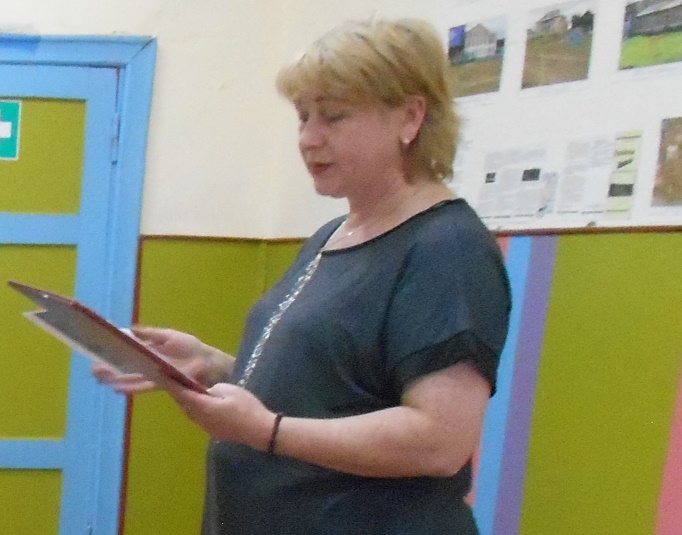 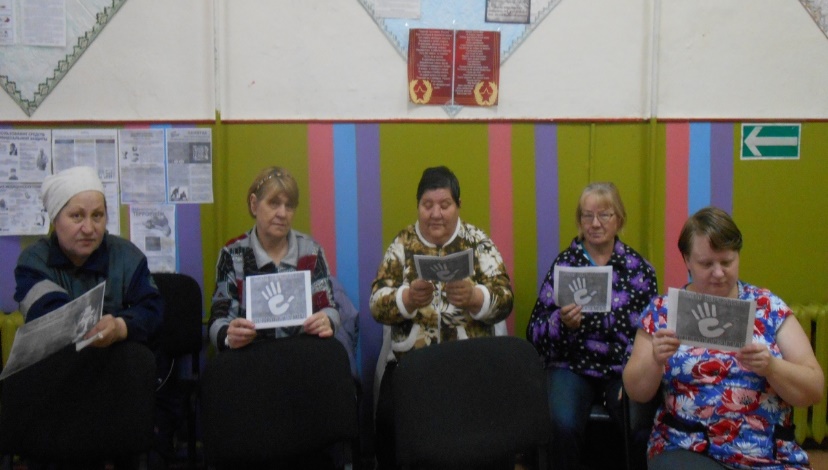 